РМУК "Екатериновская межпоселенческая центральная библиотека"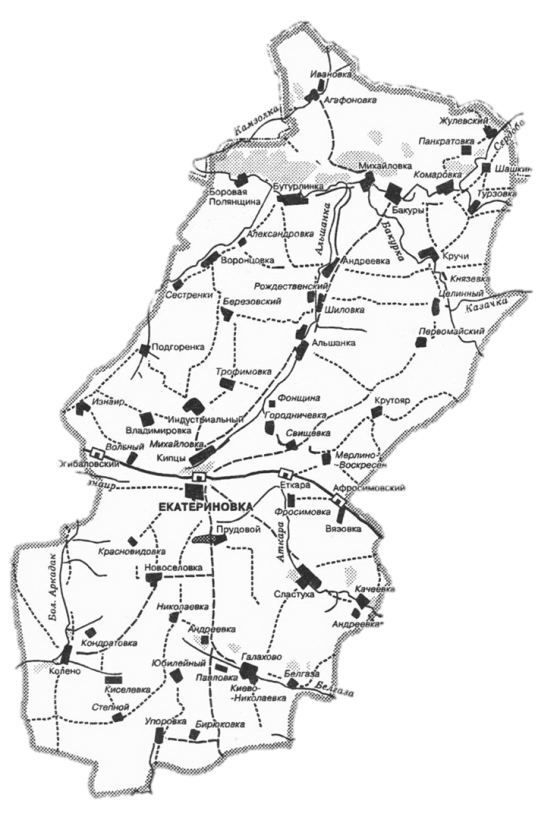 Работа краеведческого клуба «Родные истоки» в 2020 году началась с Рождественской встречи " Славим Рождество ". Гостей ведущие встретили по русскому обычаю с хлебом  солью. Встреча продолжилась  показом литературно-музыкальной композиции о библейских  событиях, которые  лежат в основе этого праздника  и рассказом о  традициях и обычаях  празднования Рождества в нашей стране. Зрители с интересом слушали, как в старину ходили ряженые и пели праздничные колядки, песни, частушки и гадали на Рождество. Далее гостям было предложено разыграть экспромт - сценку «Коляда». В игровой форме участники  спели святочные потешки и колядки, а Хозяюшка угощала колядующих сладостями.  В разные времена Святки  являлись временем отдыха, игр и развлечений. На нашей встрече и взрослые, и дети повеселились от души, участвуя в различных конкурсах и забавах. В заключении душевно и тепло пообщались за чашкой чая.Присутствовало 22 человека, из них 7 детей.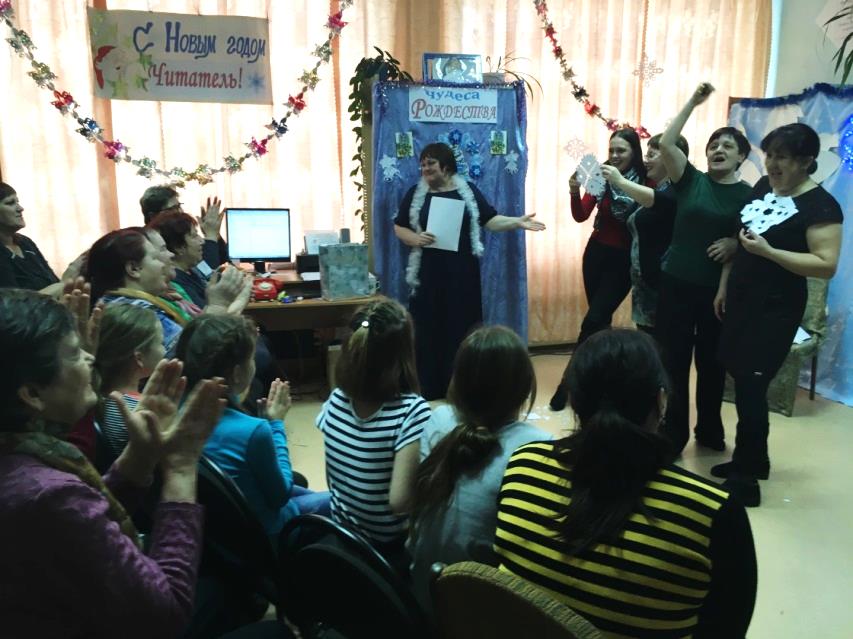 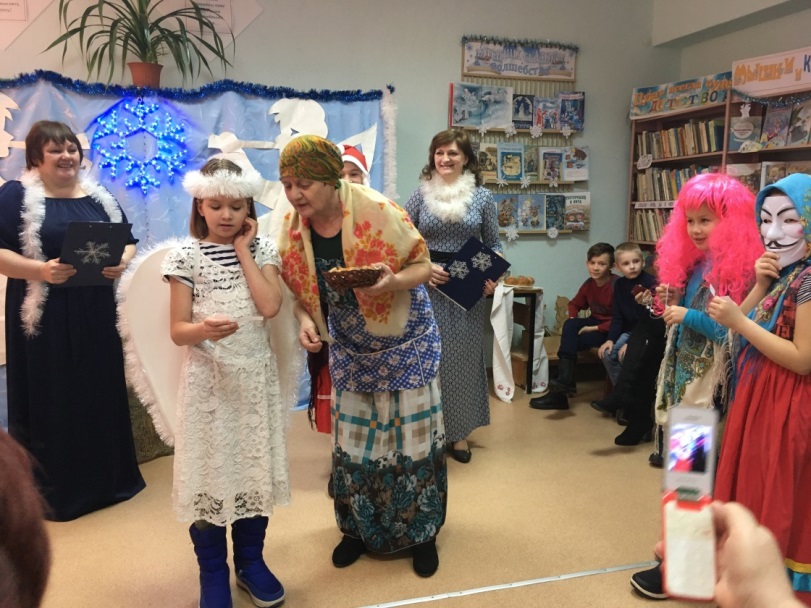 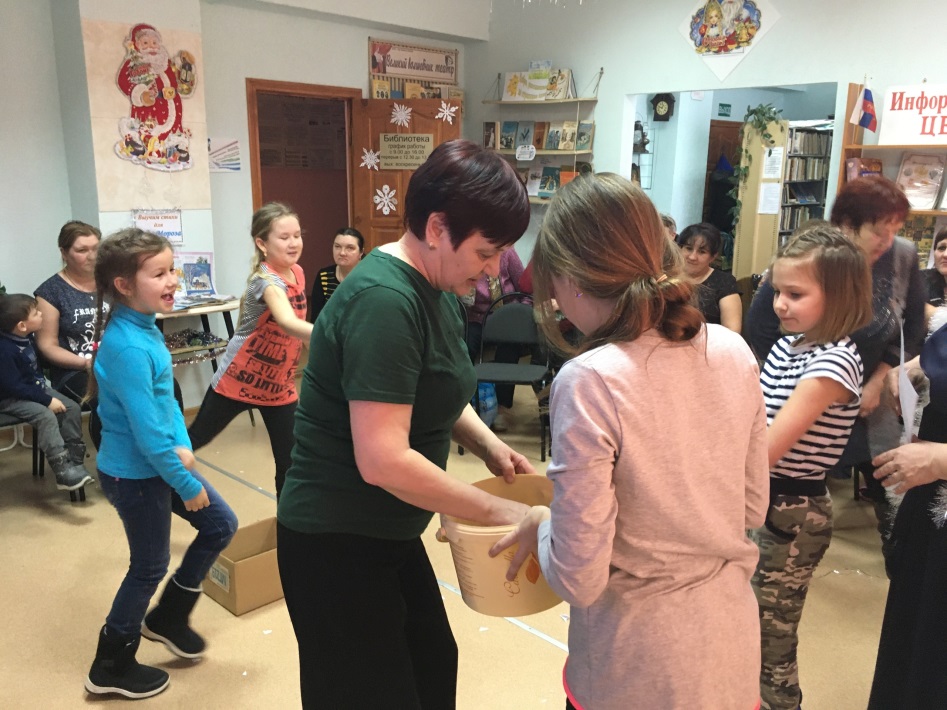 В Прощеное воскресенье Масленица распахнула двери  в библиотеке, где в рамках краеведческого клуба «Родные истоки» были устроены Масленичные посиделки  «Масленица блинница - весны именинница». Хозяйка рассказала о масленичных традициях и символах, о том, почему масленичный блин является не просто праздничным угощением, а символом золотого солнца, как называется каждый день праздничной недели. За чашкой чая дружно вспомнили пословицы и поговорки, песни и частушки этого весёлого праздника. Прихваливая блины – гости делились своими секретами приготовления блинов и семейными традициями празднования Масленицы. К мероприятию была оформлена тематическая выставка «Вкусное солнышко», на которой можно было найти все об истории праздника и традиционных обрядах, рецепты самых необычных и вкусных блинов.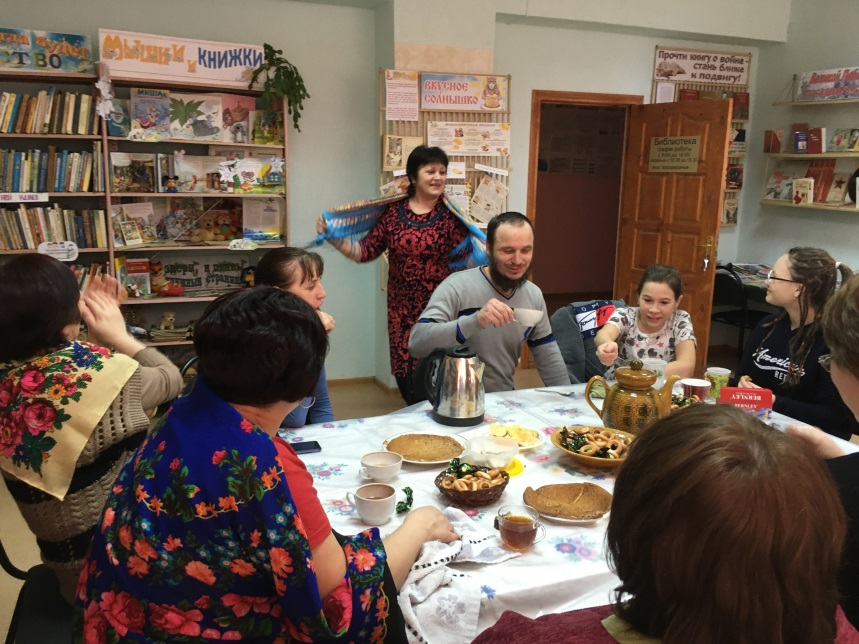 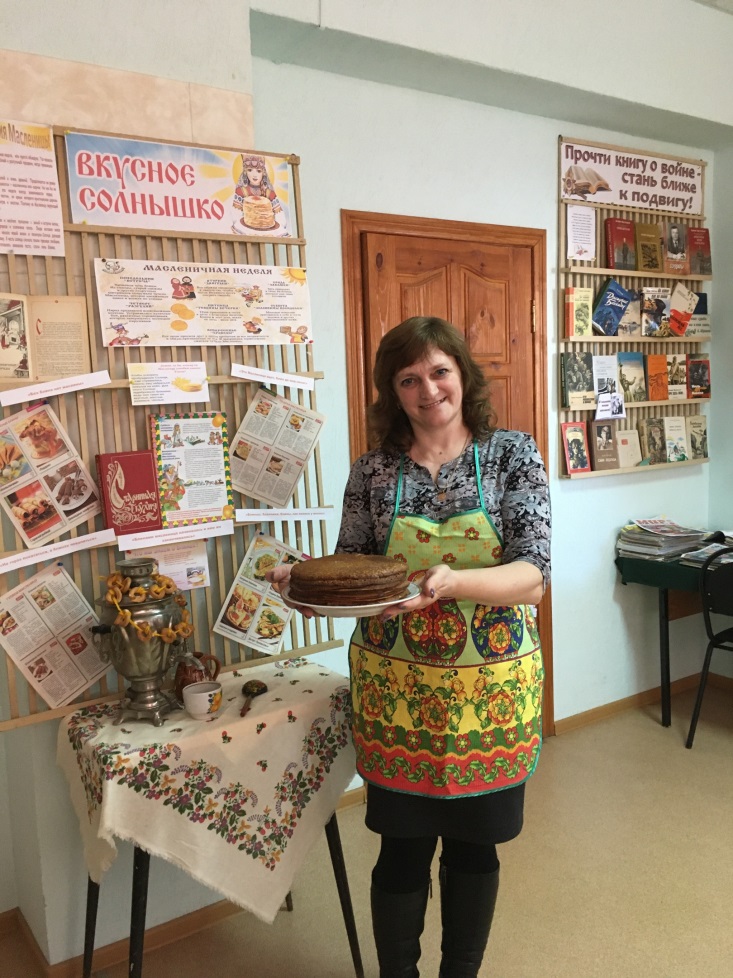 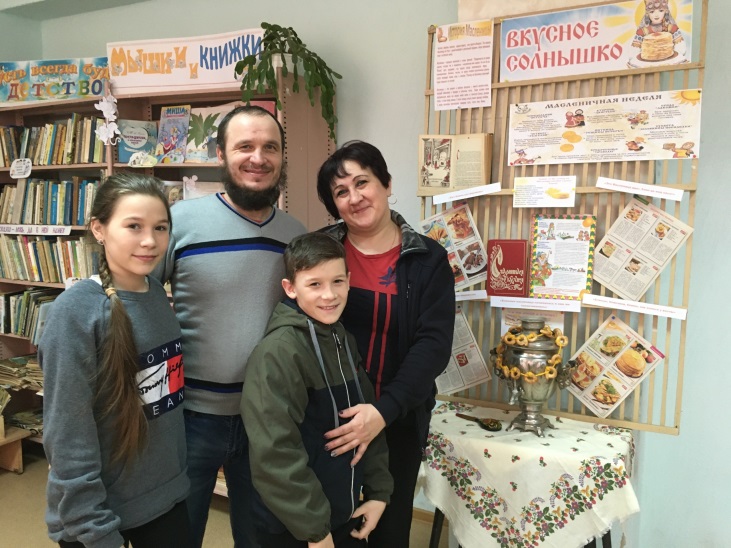 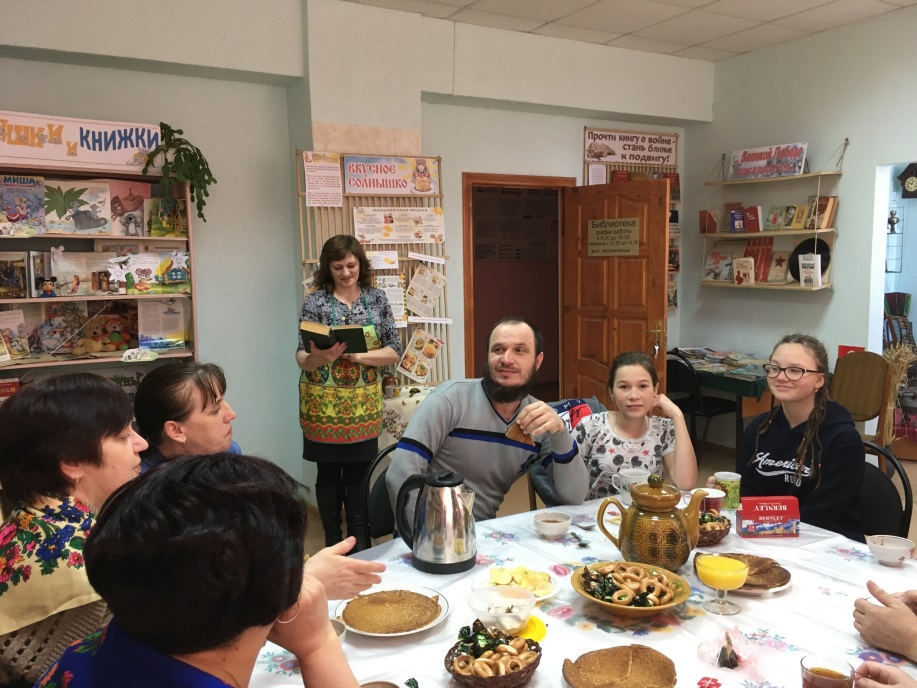 В формате онлайн работа краеведческого клуба освещалась следующим презентационным материалом.Ко дню музеев библиотека знакомила своих пользователей и подписчиков в соц сетях Вк и Ок. с краеведческим мини-музеем библиотеки, подготовив для просмотра видео ролик об экспонатах и архивных фото с мероприятий  на базе краеведческого мини-музея «Что предметы старины рассказать вам должны».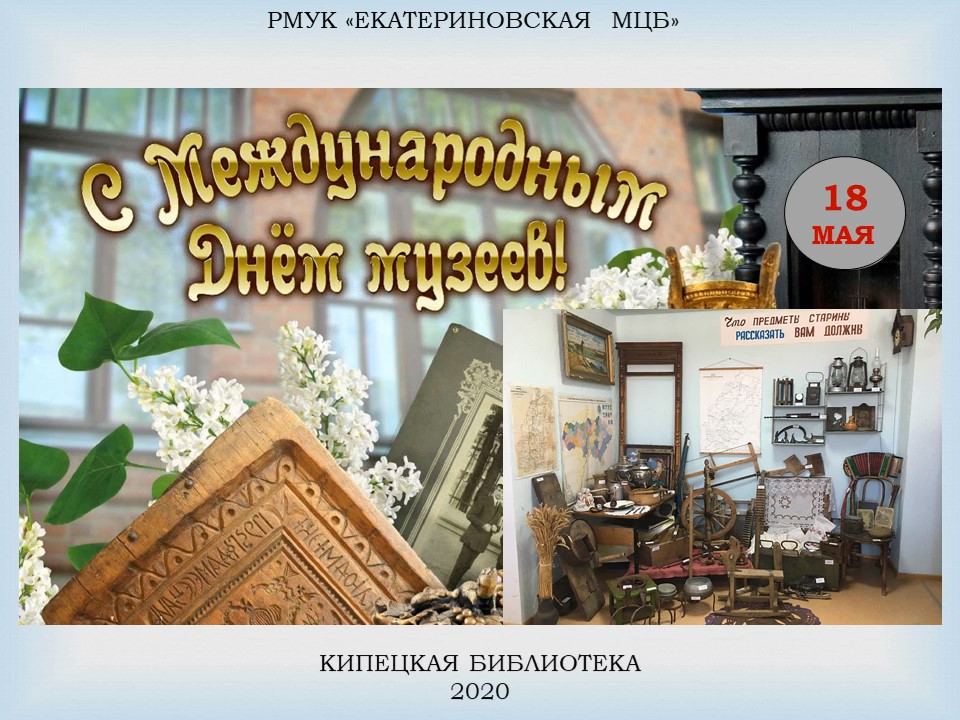 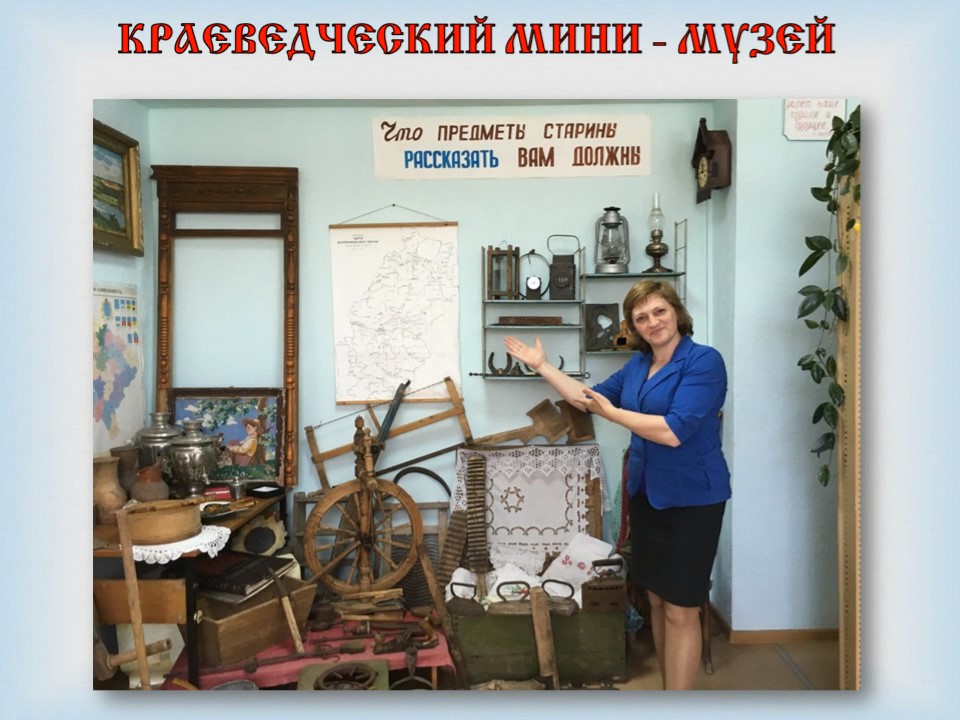 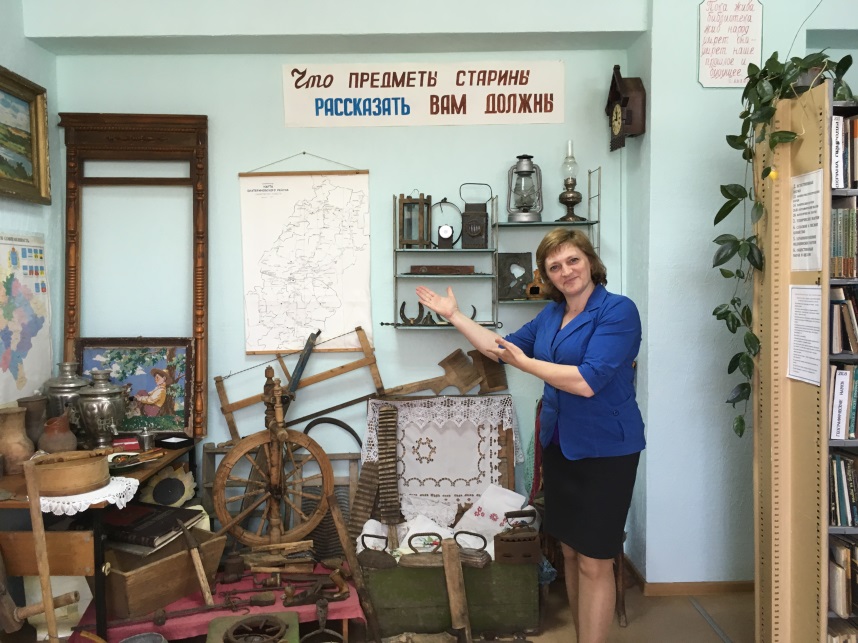 Август богат праздниками, посвящёнными сбору урожая. В последний летний месяц празднуют три Спаса: Медовый, Яблочный и Ореховый. Спасы имеют свои древние традиции, которые стоит знать каждому, чтобы привлечь в свою жизнь процветание и позитивные перемены.
Предложила вниманию информационную страничку о любимых и популярных в народе праздниках, тематическую выставку «Три Спаса в августе встречая…» и видеоролик краеведческих посиделок «Спасы провожай – осень встречай» (архивное фото мероприятия).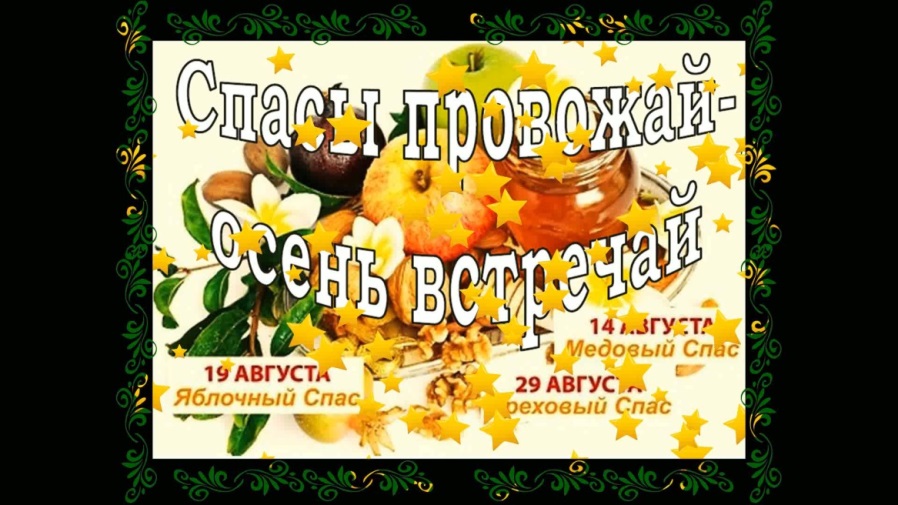 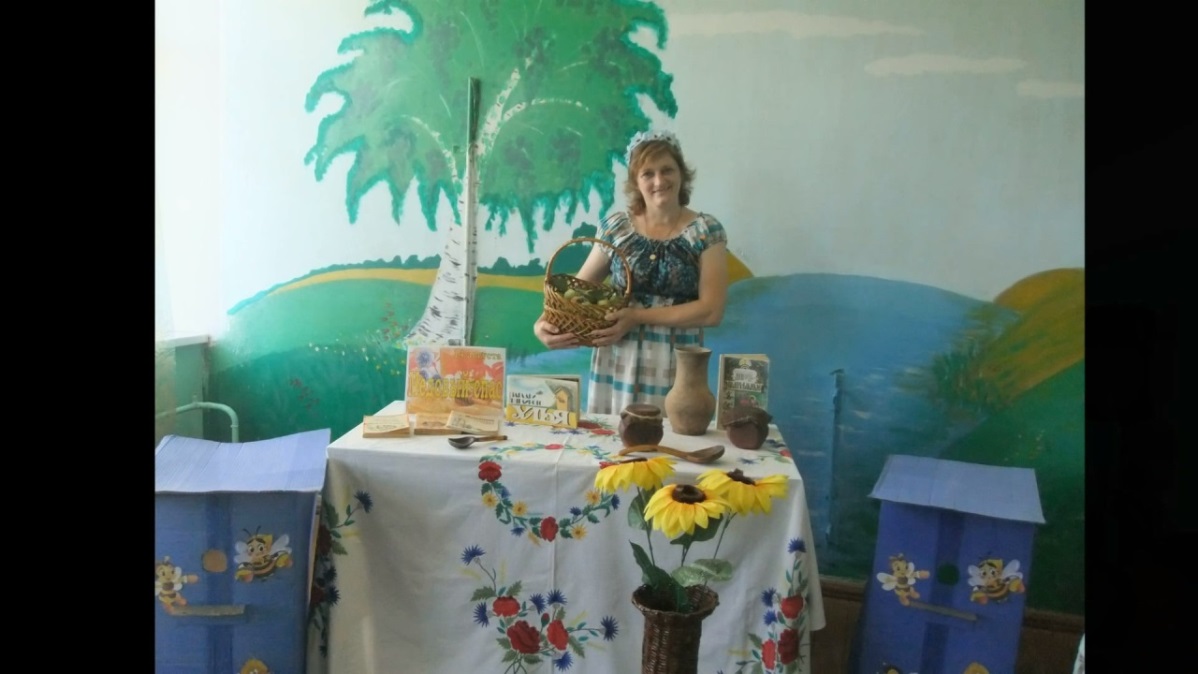 Историко- патриотическое краеведение.   Воспитание чувства патриотизма к родному Отечеству начинается с детства и поэтому в  библиотеке  был организован  видео – урок «На Мамаевом кургане тишина», посвященный разгрому немецко-фашистских войск под Сталинградом. Цель мероприятия была направлена на воспитание чувства любви и гордости за родной край, Родину, великий народ; расширить представления учащихся о Великой Победе под Сталинградом. Вниманию присутствующих была  представлена презентация о  великом Сталинградском сражении - одной из величайших битв в Великой Отечественной войне, рассказ ведущих дополнили кадры военной хроники, где шли героические кровопролитные бои, которые в конечном итоге привели к великой победе над фашизмом. Затем ребята совершили видео экскурсию на Мамаев курган и с интересом посмотрели памятники и обелиски города-героя.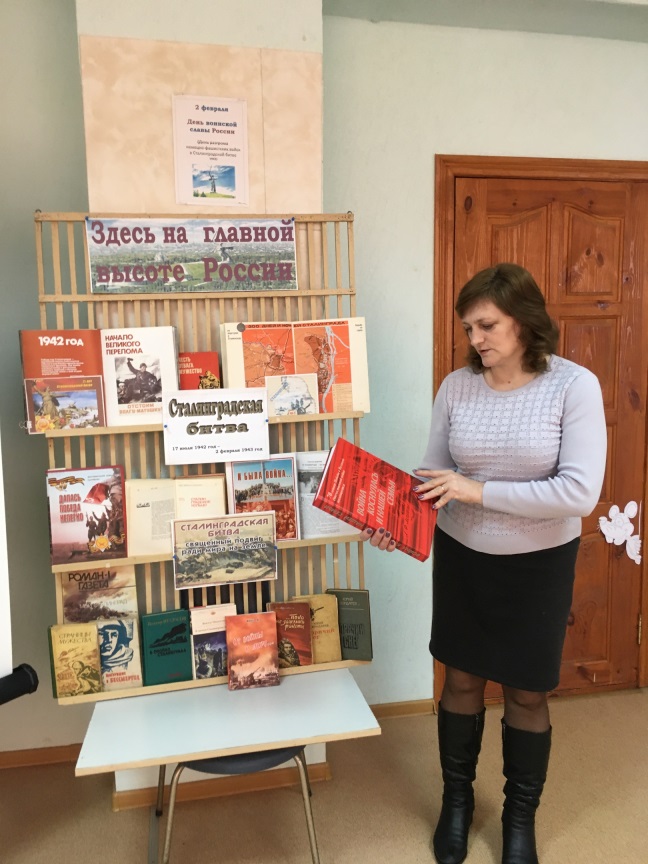 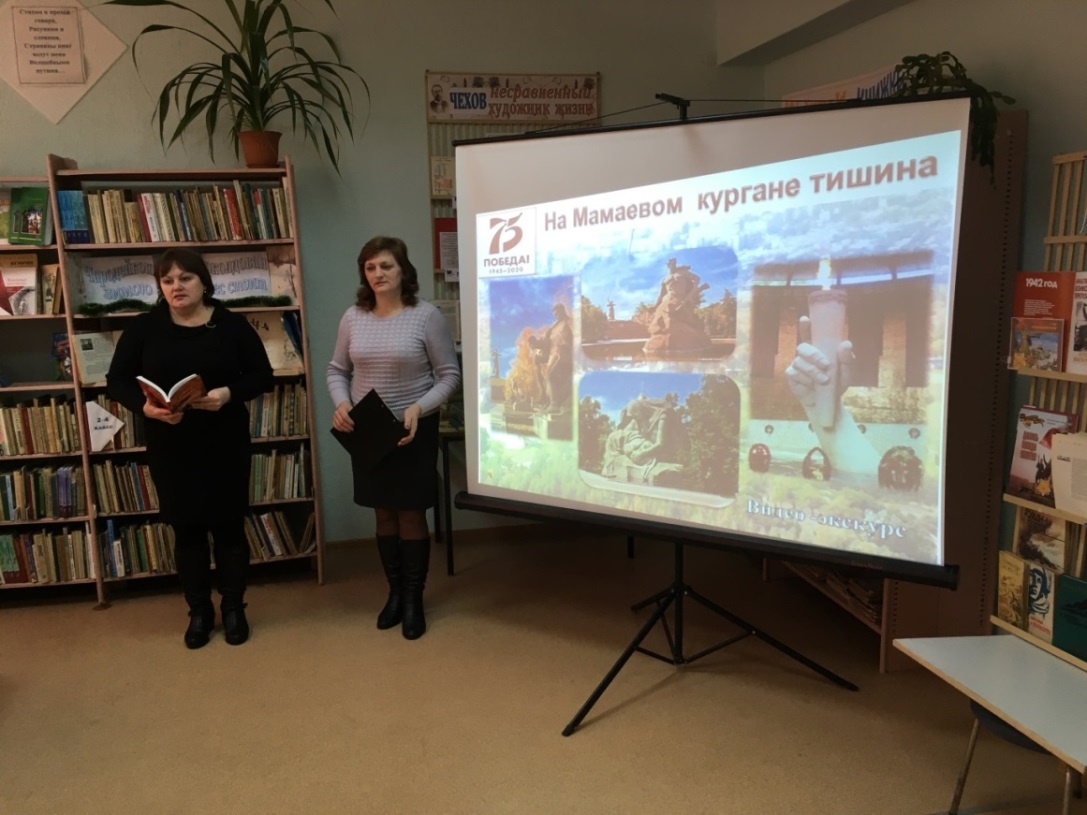 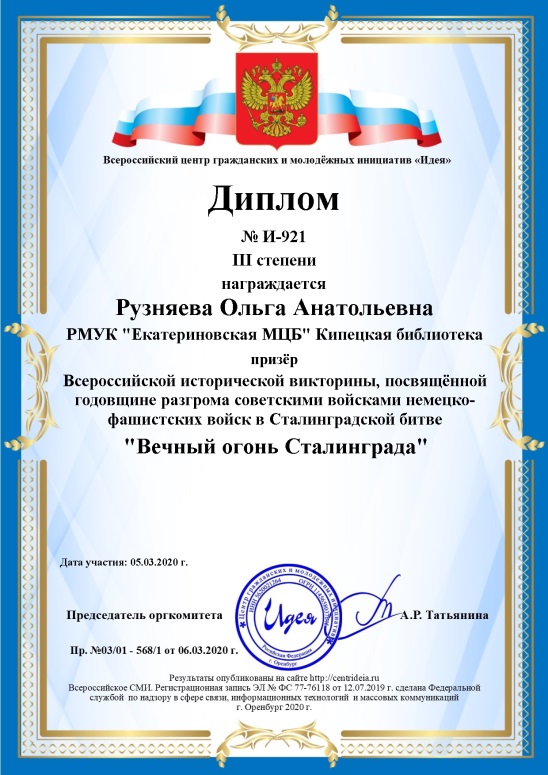 Ведущий библиотекарь приняла участие во Всероссийской исторической викторине «Вечный огонь Сталинграда» - диплом 3 степени.Час военной книги «Честь. Отвага. Мужество.» по творчеству писателя – земляка Л. Кассиля библиотека провела с подростками в МОУ СОШ. Библиотекарь познакомила ребят с биографией и творчеством писателя. А затем предложила прочесть рассказы, написанные писателем во время Великой Отечественной войны. За каждым из них стоит реальная история – о мужестве и героизме русского народа на фронте и в тылу. 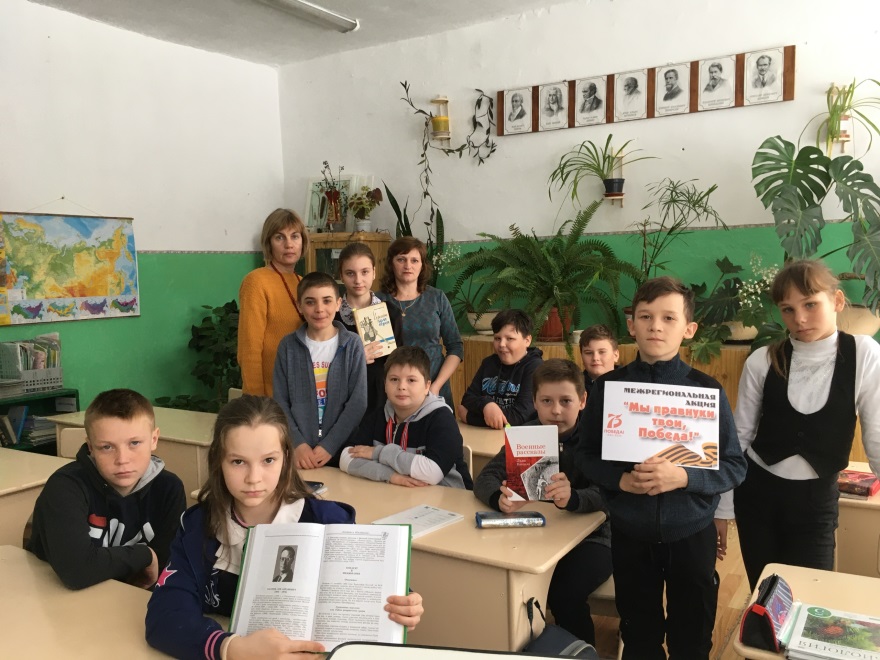 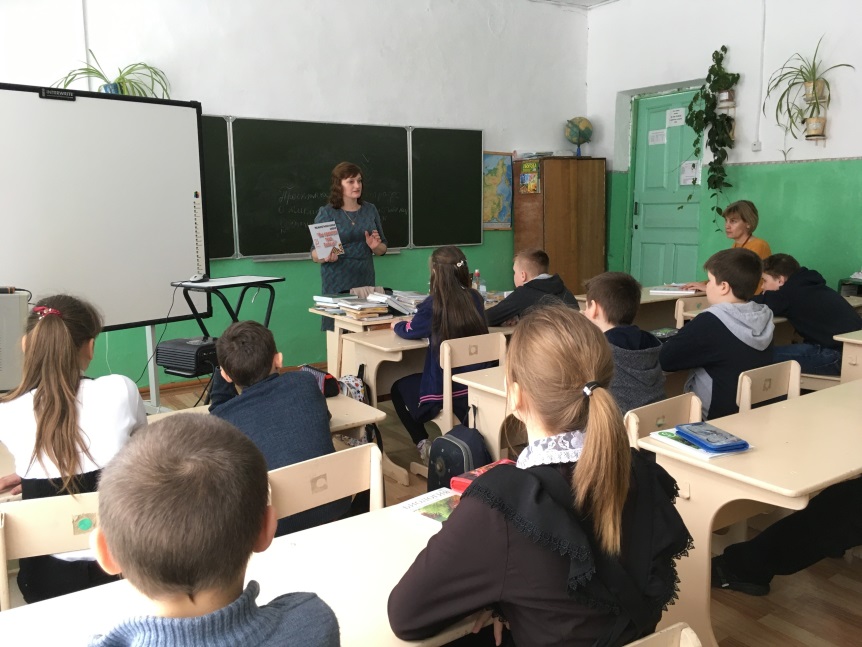 Никогда не померкнет память о солдатах, отдавших свои жизни во имя свободы нашей Родины. Наш долг сегодня – передать потомкам память о немеркнущих подвигах солдат и тружеников тыла, и воспитать у молодого поколения чувство уважения к мужеству и стойкости их отцов и дедов. В библиотеке  стала уже традиционной такая форма работы, как посещение  тружеников тыла.  Учитывая возраст наших ветеранов,  библиотекарь  вместе с учащимися  старших классов  МОУ СОШ посетили  тружеников тыла на дому. Наши уважаемые ветераны рассказали о том, какой след оставила война в их жизни, о тех наградах, которыми были отмечены их ратные подвиги   в тылу. Рассказы были записаны на видео.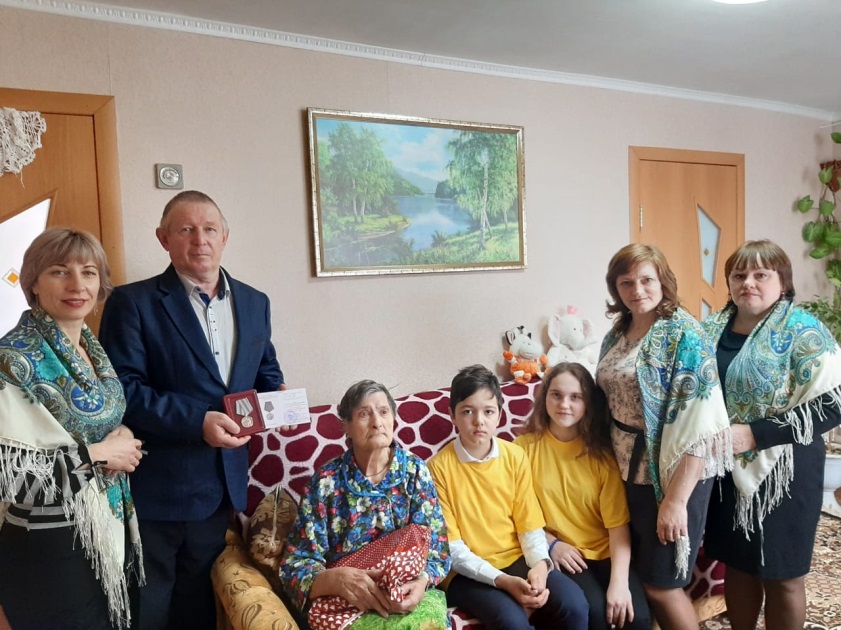 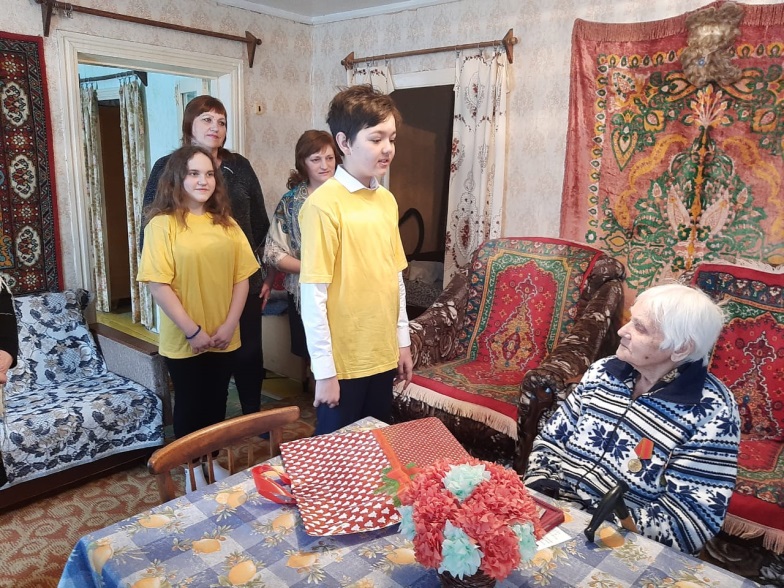 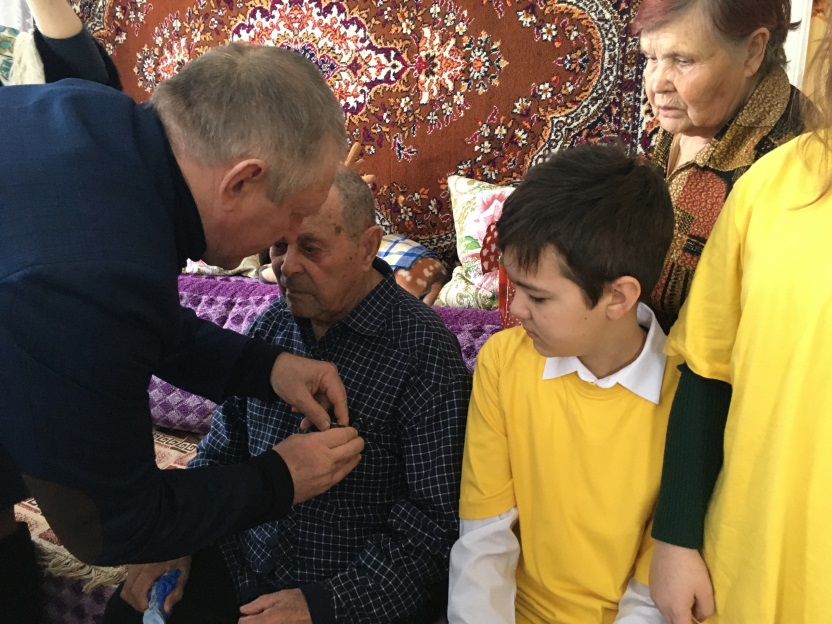 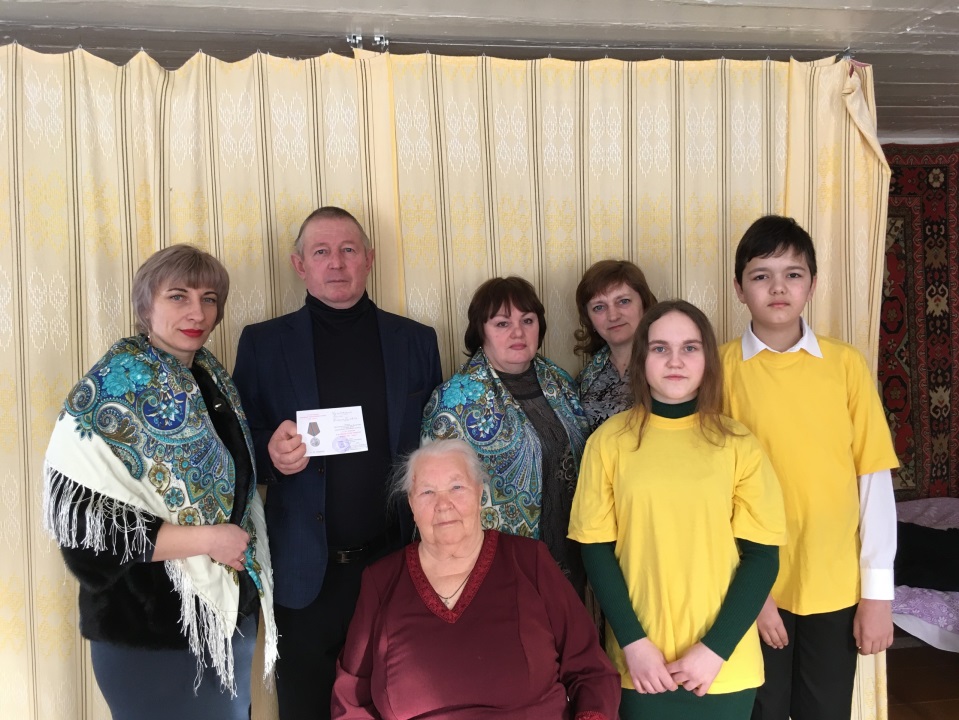 В преддверии Дня Победы прошла Акция вручение юбилейных медалей «75 лет Победы в Великой Отечественной войне 1941-1945 гг.» Глава администрации, работники культуры, библиотеки и добровольцы волонтерской организации «Добрые руки» в праздничной атмосфере вручили медали труженикам тыла. Молодое поколение поблагодарили в стихах тружеников тыла за большой вклад в Победу.В этом году наша страна отмечает  75-летие Победы в Великой Отечественной войне. Это время было трудным не только для фронтовиков. Мы преклоняемся и перед теми, кто отстоял победу в тылу. Это были в основном женщины, старики и подростки. Чем дальше в прошлое уходят суровые и тяжелые годы Великой Отечественной войны, тем большую значимость приобретает каждый реальный факт, каждая отдельно взятая судьба участника тех событий. В нашем селе Кипцы живут пять тружеников тыла. Жизнь каждого человека того сурового военного времени стоит отдельного повествования. Каждый день на странице Вк мы знакомили наших пользователей с тружениками тыла нашего села, выставляя фото и биографии,  видео рассказыЗавершается Год Памяти и Славы, празднование 75 летия Победы в Великой Отечественной войне. Кипецкая библиотека подготовила последнее мероприятие в этом году в рамках года и предложила вниманию Видео альбом "Лица Победы" о чествовании ветеранов и тружеников тыла Кипецкого муниципального образования с 2015 по 2020 год. В презентационный материал включены видеозаписи тружеников тыла, в которых они рассказывают о своей жизни, делятся воспоминаниями.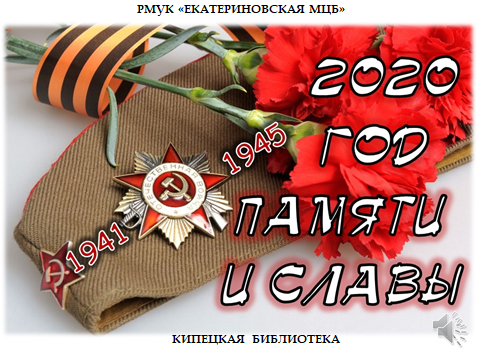 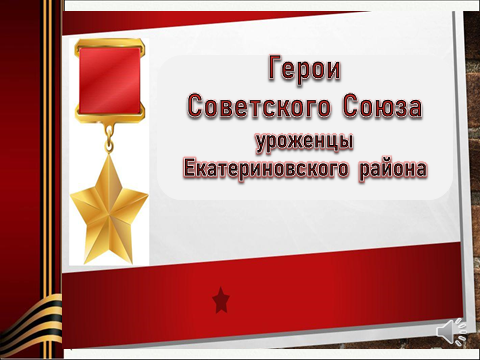 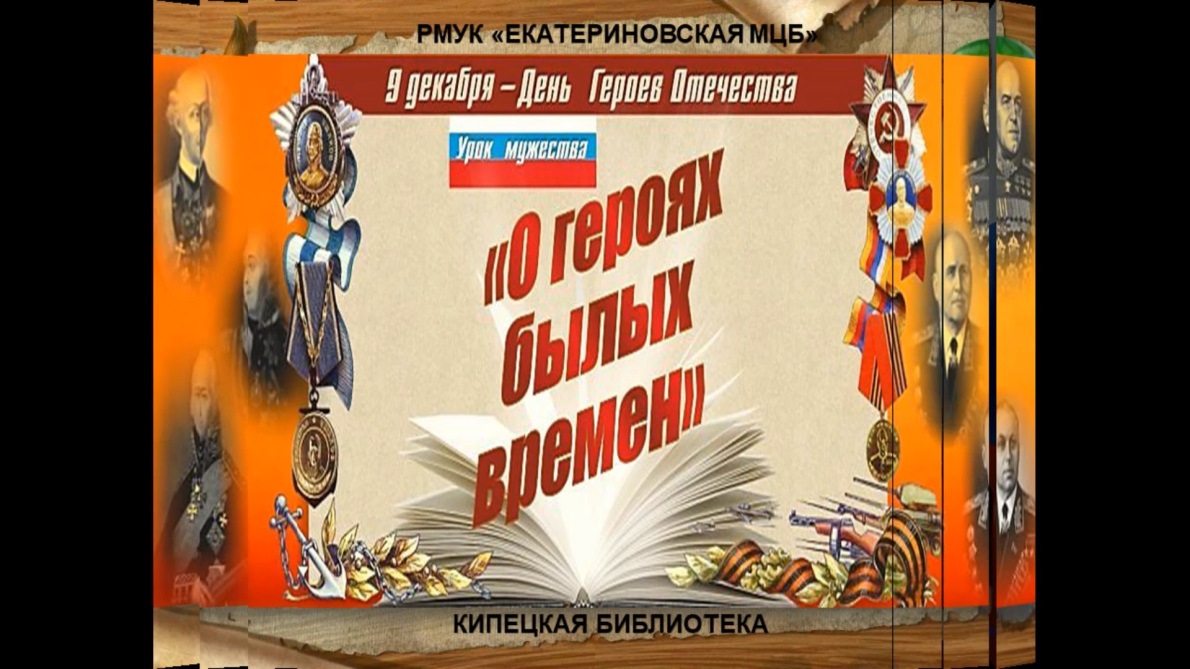 Эта работа была представлена на Международный творческий конкурс и вот результат.9 декабря в России отмечается памятная дата, которая в официальном календаре носит название День Героев Отечества, Отдельной страницей в онлайн – уроке мужества «О героях былых времён» представлена портретная галерея наших героев Екатериновского района – 10 Героев Советского союза.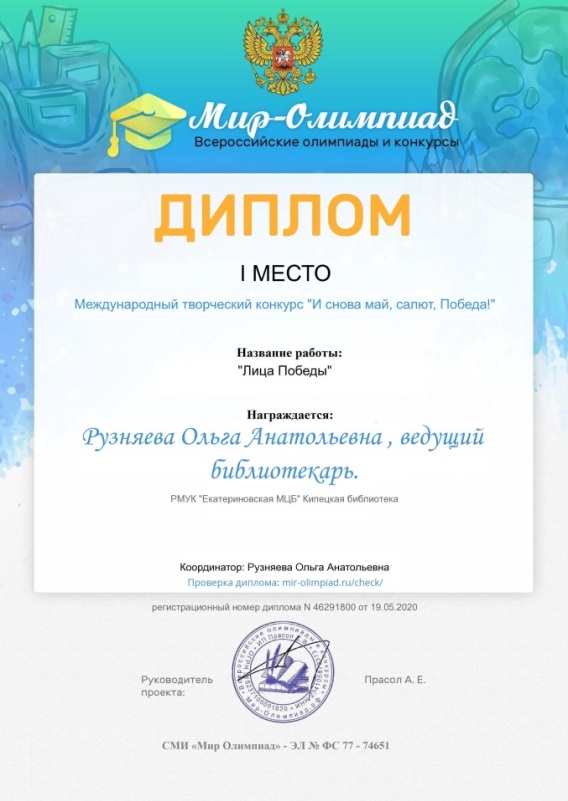 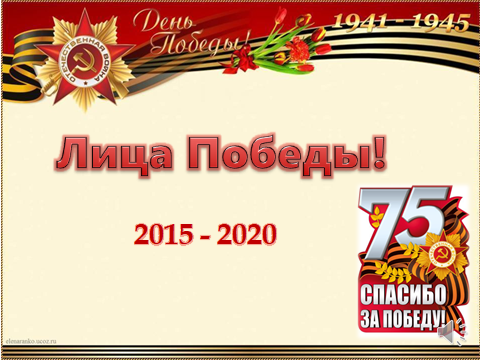 В онлайн формате библиотека знакомила своих пользователей с историческим событием.Ровно 55 лет назад, в 1965 году, был торжественно открыт мост через реку Волгу, соединяющий областной центр и город Энгельс. Знаменитый мост через Волгу является одним из главных символов Саратова. Кипецкая библиотека подготовила Краеведческий хронограф «Саратовский мост – уникальное сооружение» Материал выставлен на странице Вк.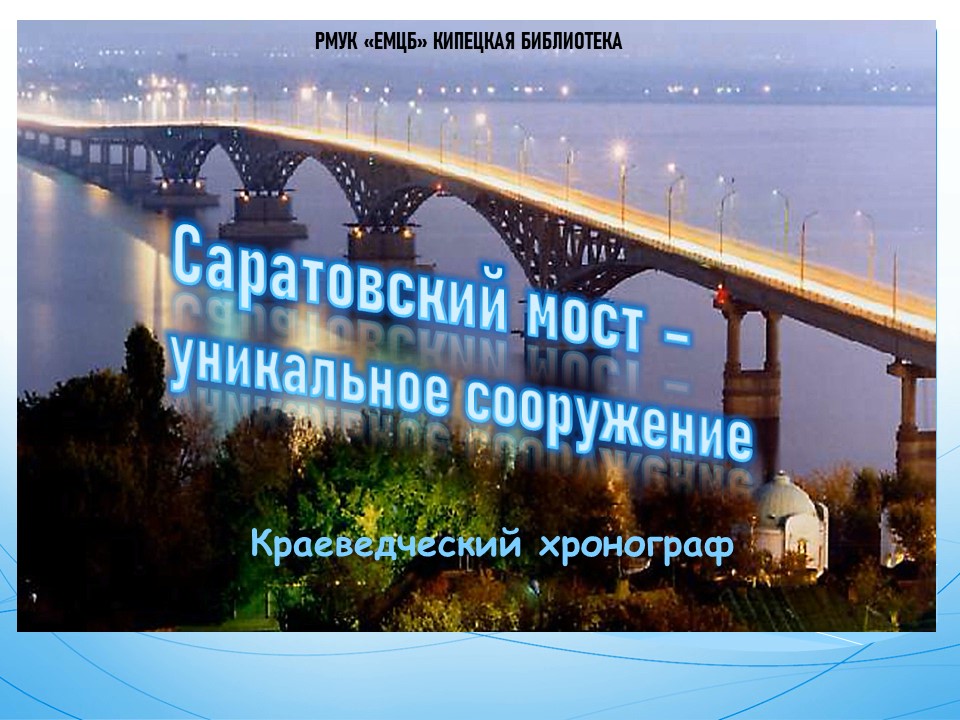 В рамках эколого- краеведческого направления  библиотека  предложила Виртуальную экскурсию «Волга – главный символ нашего края». 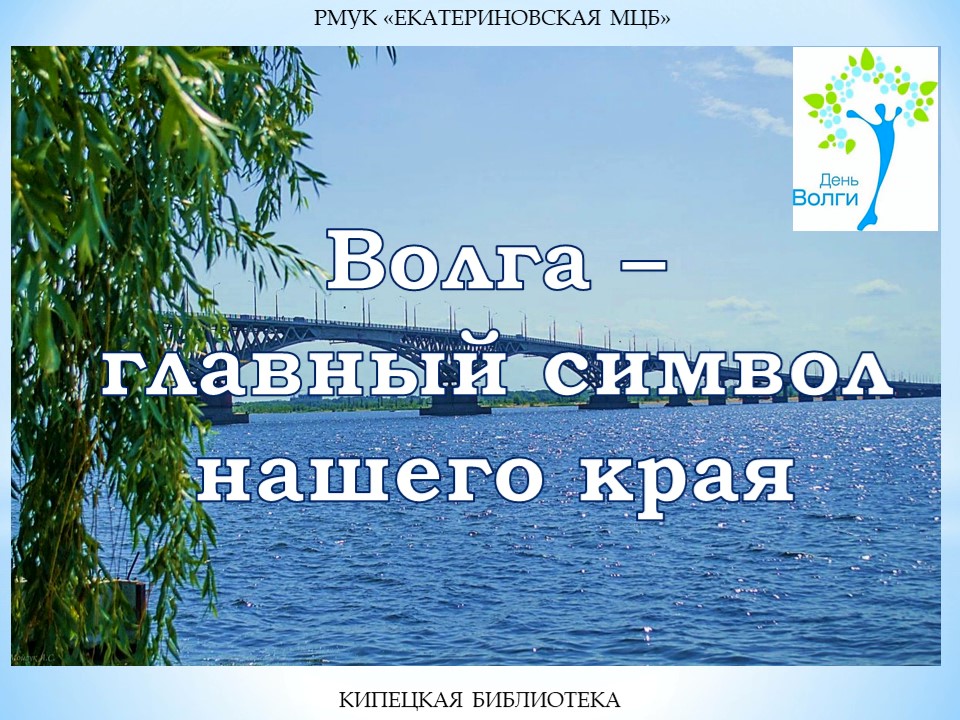 Эта работа была представлена на Всероссийский эколого-краеведческий конкурс «Река весны – река жизни» в номинации «Жемчужины нашего края» - диплом 2 степени.Литературное краеведение.Ведущий библиотекарь Кипецкой библиотеки приняла участие в поэтическом онлайн – марафоне «Мы о войне и родине стихами говорим», организатор МБУК  «Пугачёвская районная межпоселенческая  библиотека», для прочтения было выбрано стихотворение поэта с Екатериновской земли, уроженца села Вязовка  Николая Ивлиева «Предрассветное».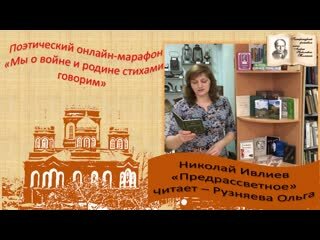 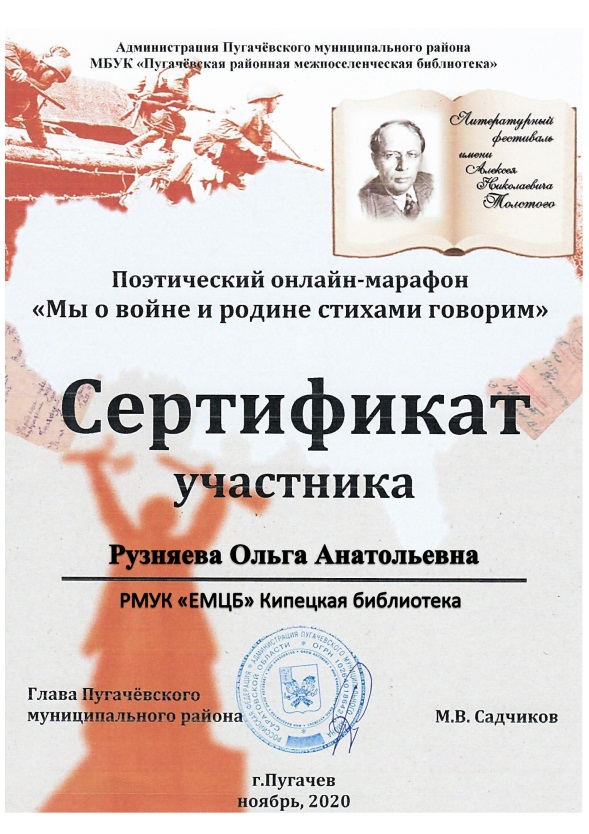 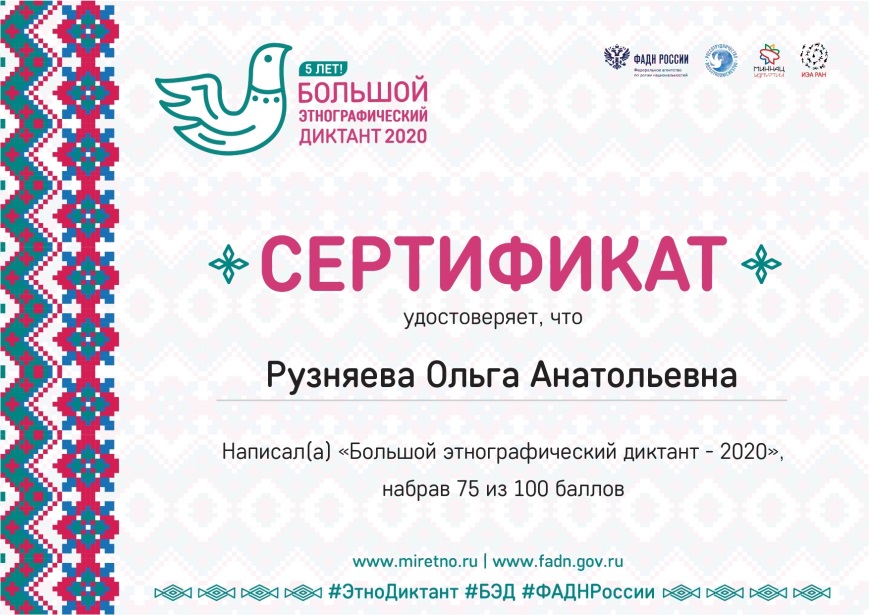 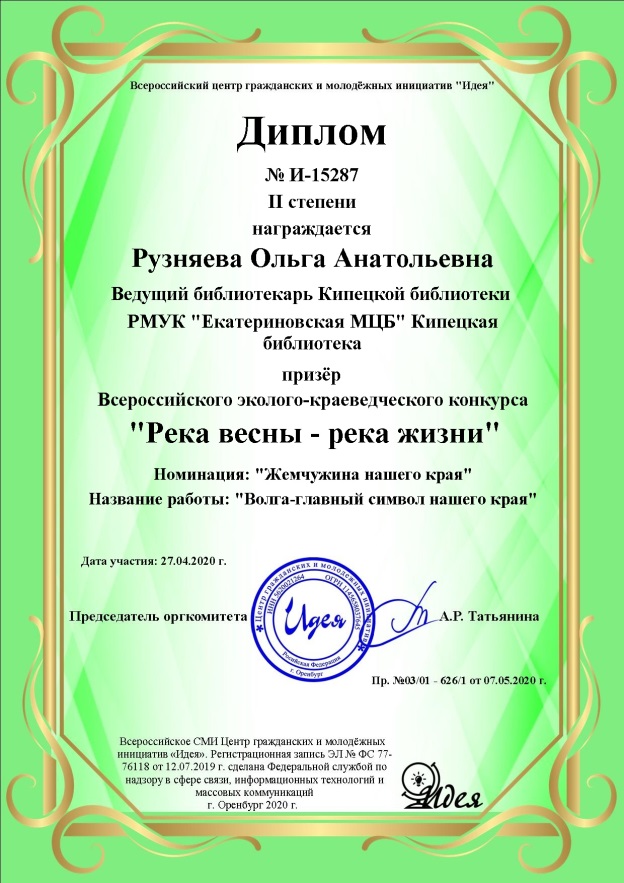 Ведущий библиотекарь приняла участие в «Большом этнографическом диктанте – 2020» Составитель: О.А. Рузняева -ведущий библиотекарь Кипецкой библиотеки